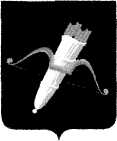 РОССИЙСКАЯ ФЕДЕРАЦИЯАДМИНИСТРАЦИЯ ГОРОДА АЧИНСКА КРАСНОЯРСКОГО КРАЯП О С Т А Н О В Л Е Н И Е19.04.2021	    		                  г. Ачинск                                                095-пВ целях создания условий для предоставления транспортных услуг населению и организации транспортного обслуживания населения на территории города Ачинска, повышения безопасности и качества пассажирских перевозок по муниципальным маршрутам на территории города Ачинска, в соответствии с Федеральным законом от 13.07.2015 № 220-ФЗ «Об организации регулярных перевозок пассажиров и багажа автомобильным транспортом и городским наземным электрическим транспортом в Российской Федерации и о внесении изменений в отдельные законодательные акты Российской Федерации», Федеральным законом от 06.10.2003 № 131-ФЗ «Об общих принципах организации местного самоуправления в Российской Федерации», статьями 36, 40, 55, 57 Устава города Ачинска,ПОСТАНОВЛЯЮ:1. Внести в постановление администрации города Ачинска от 27.02.2017 № 035-п «Об утверждении документа планирования регулярных пассажирских перевозок по муниципальным маршрутам на территории города Ачинска» (в ред. от 09.11.2018 № 393-п) следующие изменения:1.1. пункт 2 постановления изложить в новой редакции: «2. Контроль исполнения постановления возложить на заместителя Главы города Ачинска Н.В. Григорьеву»;1.2. приложение к постановлению изложить в редакции согласно приложению.2. Контроль исполнения постановления возложить на заместителя Главы города Ачинска Н.В. Григорьеву.3. Опубликовать постановление в газете «Ачинская газета» и разместить его на официальном сайте органов местного самоуправления города Ачинска: www.adm-achinsk.ru.4. Постановление вступает в силу в день, следующий за днем его официального опубликования.Глава города Ачинска                  			                            А.Ю. ТокаревПриложениек постановлению администрации города Ачинскаот 19.04.2021 № 095-пДОКУМЕНТПЛАНИРОВАНИЯ РЕГУЛЯРНЫХ ПАССАЖИРСКИХ ПЕРЕВОЗОКПО МУНИЦИПАЛЬНЫМ МАРШРУТАМ НА ТЕРРИТОРИИ ГОРОДА АЧИНСКА1. Общие положения долгосрочной политики в областиорганизации регулярных пассажирских перевозокпо муниципальным маршрутам на территории города Ачинска1.1. Документ планирования регулярных пассажирских перевозок по муниципальным маршрутам на территории города Ачинска (далее - документ планирования) устанавливает перечень мероприятий по развитию регулярных пассажирских перевозок по муниципальным маршрутам на территории города Ачинска на 2021 - 2025 годы.Планируемые мероприятия направлены на создание условий, обеспечивающих удовлетворение спроса населения города Ачинска на транспортные услуги, организацию транспортного обслуживания населения, соответствующего требованиям безопасности и качества пассажирских перевозок на территории города Ачинска.1.2. В рамках реализации поставленной цели основной задачей развития регулярных пассажирских перевозок по муниципальным маршрутам на территории города Ачинска является формирование оптимальной схемы и графиков движения по муниципальным маршрутам и проведение конкурсных процедур в соответствии с требованиями Федерального закона от 13.07.2015 № 220-ФЗ «Об организации регулярных перевозок пассажиров и багажа автомобильным транспортом и городским наземным электрическим транспортом в Российской Федерации и о внесении изменений в отдельные законодательные акты Российской Федерации» (далее - Федеральный закон 
№ 220-ФЗ);1.3. Формирование оптимальной схемы движения по муниципальным маршрутам на территории города Ачинска, включая открытие новых транспортных маршрутов, осуществляется на основе анализа данных обследования пассажиропотоков, планов комплексной застройки и развития города.1.4. Соотношение объемов развития регулярных пассажирских перевозок по муниципальным маршрутам на территории города Ачинска, осуществляемых автомобильным и наземным электрическим транспортом на различных этапах развития города Ачинска, необходимо рассчитывать исходя из темпов освоения территории, достигнутого уровня автомобилизации, оптимизации схемы движения по муниципальным маршрутам с учетом реальных пассажиропотоков.1.5. Мероприятия по развитию регулярных пассажирских перевозок по муниципальным маршрутам на территории города Ачинска по последовательности их выполнения разделяются на три этапа:I этап – 2021 год;II этап – 2022 год;III этап – 2023 - 2025 годы.Планируемые мероприятия на последующий этап формируются на основании анализа итогов реализации мероприятий по развитию регулярных пассажирских перевозок по муниципальным маршрутам на территории города Ачинска, запланированных на предыдущем этапе.2. Текущее состояние и проблемы в организации регулярныхпассажирских перевозок по муниципальным маршрутамна территории города Ачинска2.1. Пассажирский автомобильный транспорт на территории города Ачинска представлен одним видом транспортных средств: автобусом.В настоящее время регулярные пассажирские перевозки по муниципальным маршрутам автомобильным транспортом на территории города Ачинска осуществляют частные перевозчики – общества с ограниченной ответственностью (далее - ООО) и индивидуальные предприниматели.Пассажирский наземный электрический транспорт на территории города Ачинска представлен одним видом транспортных средств: трамваем.В настоящее время регулярные пассажирские перевозки по муниципальным маршрутам наземным электрическим транспортом на территории города Ачинска осуществляет муниципальное унитарное предприятие «Ачинский городской электрический транспорт» (далее - 
МУП «АГЭТ»).2.2. Маршрутная сеть на территории города Ачинска состоит из 17 муниципальных маршрутов регулярных перевозок: 14 - автомобильным транспортом, 3 - электрическим наземным транспортом (далее - маршрут регулярных перевозок).Общее количество автобусов, осуществляющих перевозку пассажиров по указанным маршрутам, составляет около 45 единиц (автобусы среднего и большого классов).Общее количество трамваев, осуществляющих перевозку пассажиров по указанным маршрутам, составляет около 24 единиц (трамваи большого класса).2.3. Современное состояние и проблемы пассажирских перевозок автомобильным транспортом, наземным электрическим транспортом по муниципальным маршрутам регулярных перевозок на территории города Ачинска характеризуются следующим:износом подвижного состава, что приводит к повышению количества сходов транспортных средств с линии, неисполнению установленного расписания;недостаточной приспособленностью транспортной инфраструктуры города к нуждам маломобильных категорий населения;загрязнением окружающей среды.Таким образом, сложившаяся в сфере регулярных пассажирских перевозок по муниципальным маршрутам автомобильным транспортом на территории города Ачинска ситуация требует дальнейшего совершенствования и развития.3. Мероприятия по развитию регулярных пассажирскихперевозок по муниципальным маршрутам на территориигорода Ачинска3.1. В 2021 году планируется проведение открытого конкурса на право получения свидетельства об осуществлении перевозок по муниципальным маршрутам регулярных перевозок по нерегулируемым тарифам:В 2021 году планируется проведение электронных аукционов на выполнение работ, связанных с осуществлением регулярных перевозок пассажиров и багажа автомобильным и городским наземным электрическим транспортом по регулируемым тарифам:В 2022 году планируется проведение электронных аукционов на выполнение работ, связанных с осуществлением регулярных перевозок пассажиров и багажа автомобильным и городским наземным электрическим транспортом по регулируемым тарифам:В 2023 - 2025 году планируется проведение электронных аукционов на выполнение работ, связанных с осуществлением регулярных перевозок пассажиров и багажа автомобильным и городским наземным электрическим транспортом по регулируемым тарифам:3.2. Установление, изменение и отмена муниципальных маршрутов осуществляется в соответствии с Постановлением администрации города Ачинска от 06.10.2016 № 340-п «Об утверждении Порядка установления, изменения, отмены муниципальных маршрутов регулярных перевозок на территории города Ачинска».3.3. Изменение вида регулярных перевозок, осуществляемых по муниципальному маршруту регулярных перевозок, допускается при условии, если данное решение предусмотрено документом планирования.Сведения об изменении вида регулярных перевозок вносятся в реестр маршрутов регулярных перевозок, установленный Постановлением администрации города Ачинска № 042-п от 01.02.2016. 3.4. Транспортная доступность и охват территории города разветвленной сетью пассажирского транспорта общего пользования напрямую зависят от развития транспортной инфраструктуры, включающей в себя:- участки улично-дорожной сети, пригодные для движения транспорта общего пользования;- остановочные пункты;- конечные остановочные пункты;- места для разворота и межрейсового отстоя пассажирского транспорта.3.5. Важным фактором, направленным на обеспечение комфорта и качества транспортных услуг, является развитие сети остановок общественного транспорта, которые должны отвечать современным требованиям эргономики и иметь архитектурно-художественную выразительность, соответствующую облику города.3.6. Повышение информативности пассажирских перевозок для пассажиров осуществляется путем использования систем ГЛОНАСС/GPS мониторинга транспортных средств с предоставлением информации через специализированные сайты, приложения для мобильных телефонов и информационные табло на автобусных остановках.Выполнение комплекса мероприятий по повышению информативности пассажирских перевозок для пассажиров планируется реализовывать на протяжении всех трех этапов.4. Ожидаемые результаты реализации документа планирования:- повышение безопасности транспортного обслуживания населения;- повышение удобства, комфортности и привлекательности пассажирского автомобильного транспорта;- удовлетворение нужд населения в пассажирском автомобильном транспорте.О внесении изменений в постановление администрации города Ачинска от 27.02.2017 
№ 035-п№ п/пНомер и наименование муниципального маршрутаПериод проведения открытого конкурса в соответствии с Постановлением администрации города Ачинска от 02.09.2016 
№ 299-п, Федеральным законом от 13.07.2015 N 220-ФЗСрок действия свидетельства об осуществлении перевозок по маршрутам регулярных перевозоквид транспортного средства: автобусвид транспортного средства: автобусвид транспортного средства: автобусвид транспортного средства: автобус1№ 8 «Южная Промзона – Городская больница»Сентябрь - октябрь 5 лет2№ 9 «Городская больница - супермаркет «Аллея»Ноябрь - декабрь 5 лет№ п/пНомер и наименование муниципального маршрутаПериод проведения электронного аукциона на выполнение работ, связанных с осуществлением регулярных перевозок пассажиров и багажа автомобильным и городским наземным электрическим транспортом по регулируемым тарифам, в соответствии с Федеральным законом от 05.04.2013 № 44-ФЗСрок действия муниципального контракта на выполнение работ, связанных с осуществлением регулярных перевозок по регулируемым тарифамвид транспортного средства: автобусвид транспортного средства: автобусвид транспортного средства: автобусвид транспортного средства: автобус1№ 10 «3 микрорайон - Кольцевая»Октябрь - ноябрь 1 - 3 года2№ 18 «Улица Свердлова - сады «Мичуринец»Март- апрель 1 - 3 годавид транспортного средства: трамвайвид транспортного средства: трамвайвид транспортного средства: трамвайвид транспортного средства: трамвай1№ 1 «Молодежный центр «Сибирь» - ОАО АГК - Молодежный центр «Сибирь»Октябрь - декабрь 1 - 3 года2№ 2 «Молодежный центр «Сибирь» - ЗФА - Молодежный центр «Сибирь»Октябрь - декабрь 1 - 3 года3№ 3 «Молодежный центр «Сибирь» - Трамвайное управление - Молодежный центр «Сибирь»Октябрь - декабрь 1 - 3 года№ п/пНомер и наименование муниципального маршрутаПериод проведения электронного аукциона на выполнение работ, связанных с осуществлением регулярных перевозок пассажиров и багажа автомобильным и городским наземным электрическим транспортом по регулируемым тарифам, в соответствии с Федеральным законом от 05.04.2013 № 44-ФЗСрок действия муниципального контракта на выполнение работ, связанных с осуществлением регулярных перевозок по регулируемым тарифамвид транспортного средства: автобусвид транспортного средства: автобусвид транспортного средства: автобусвид транспортного средства: автобус1№ 1 «Южная Промзона - Городская больница»Март - июль1 - 3 года2№ 2 «Улица Коминтерна - Городская больница»Март - июль1 - 3 года3№ 3 «Поселок Восточный - ОАО «РУСАЛ Ачинский глиноземный комбинат»Март - июль1 - 3 года4№ 3у «Поселок Восточный - поселок Строителей»Март - июль1 - 3 года5№ 5 «Улица Иркутская - улица Вольная»Март - июль1 - 3 года6№ 6 «Управление социальной защиты населения - поселок Мазульский»Март - июль1 - 3 года7№ 7 «Южная Промзона – Вокзал»Март - июль1 - 3 года8№ 21 «Улица Декабристов - Малая Ивановка»Март - июль1 - 3 года9№ 21а «Улица Декабристов - улица Клубничная - Малая Ивановка»Март - июль1 - 3 годавид транспортного средства: трамвайвид транспортного средства: трамвайвид транспортного средства: трамвайвид транспортного средства: трамвай1№ 1 «Молодежный центр «Сибирь» - ОАО АГК - Молодежный центр «Сибирь»Октябрь - декабрь 1 - 3 года2№ 2 «Молодежный центр «Сибирь» - ЗФА - Молодежный центр «Сибирь»Октябрь - декабрь 1 - 3 года3№ 3 «Молодежный центр «Сибирь» - Трамвайное управление - Молодежный центр «Сибирь»Октябрь - декабрь 1 - 3 года№ п/пНомер и наименование муниципального маршрутаПериод проведения электронного аукциона на выполнение работ, связанных с осуществлением регулярных перевозок пассажиров и багажа автомобильным и городским наземным электрическим транспортом по регулируемым тарифам, в соответствии с Федеральным законом от 05.04.2013 № 44-ФЗСрок действия муниципального контракта на выполнение работ, связанных с осуществлением регулярных перевозок по регулируемым тарифамвид транспортного средства: автобусвид транспортного средства: автобусвид транспортного средства: автобусвид транспортного средства: автобус1№ 1 «Южная Промзона - Городская больница»Март – июль 20241 - 3 года2№ 2 «Улица Коминтерна - Городская больница»Март – июль 20241 - 3 года3№ 3 «Поселок Восточный - ОАО «РУСАЛ Ачинский глиноземный комбинат»Март – июль 20241 - 3 года4№ 3у «Поселок Восточный - поселок Строителей»Март – июль 20241 - 3 года5№ 5 «Улица Иркутская - улица Вольная»Март – июль 20241 - 3 года6№ 6 «Управление социальной защиты населения - поселок Мазульский»Март – июль 20241 - 3 года7№ 7 «Южная Промзона – Вокзал»Март – июль 20241 - 3 года8№ 10 «3 микрорайон - Кольцевая»Октябрь - ноябрь 2023Октябрь - ноябрь 20251 - 3 года1 - 3 года9№ 18 «Улица Свердлова - сады «Мичуринец»Март- апрель 2023Март- апрель 20251 - 3 года1 - 3 года10№ 21 «Улица Декабристов - Малая Ивановка»Март – июль 20241 - 3 года11№ 21а «Улица Декабристов - улица Клубничная - Малая Ивановка»Март – июль 20241 - 3 годавид транспортного средства: трамвайвид транспортного средства: трамвайвид транспортного средства: трамвайвид транспортного средства: трамвай1№ 1 «Молодежный центр «Сибирь» - ОАО АГК - Молодежный центр «Сибирь»Октябрь - декабрь 2023Октябрь - декабрь 2024Октябрь - декабрь 20251 - 3 года1 - 3 года1 - 3 года2№ 2 «Молодежный центр «Сибирь» - ЗФА - Молодежный центр «Сибирь»Октябрь - декабрь 2023Октябрь - декабрь 2024Октябрь - декабрь 20251 - 3 года1 - 3 года1 - 3 года3№ 3 «Молодежный центр «Сибирь» - Трамвайное управление - Молодежный центр «Сибирь»Октябрь - декабрь 2023Октябрь - декабрь 2024Октябрь - декабрь 20251 - 3 года1 - 3 года1 - 3 года